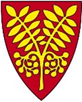 	Saltdal kommuneGodkjent av Trygg trafikk perioden 24.10.16 – 24.10.19Rutiner for kommunelegen vedrørende kommunens trafikksikkerhetsarbeidKommuneoverlegen sørger for at fastlegene har rutiner som ivaretar de plikter fastlegene har overfor personer som ikke lenger fyller de helsemessige vilkårene for førerkort eller førerkort av bestemte klasserAt legene følger sin plikt til å varsle om slike forhold, ivaretas best ved at legene og legekontoret kjenner til regelverket, har utarbeidet praktiske rutiner og er årvåkne overfor de tilfeller der plikten inntrer.Ved Saltdal helsenter drøftes slike saker regelmessig i legemøter.Vi har abonnement på «Norsk elektronisk legehåndbok», som bl.a. inneholder kapitler og standardbrev for hvordan legene skal gripe an disse sakene.Tekstene i standardbrevene er også tatt inn som maler i det elektroniske journalsystemet som vi benytter. Vår «Praktiske rutiner for leger ved Saltdal helsesenter 2016» er i dag ajourført ved at plikten er omtalt med denne teksten:FørerkortHelsekrav, lovtekster og veiledere om førerkort finner man hos Helsedirektoratet under overskriften Behandling av førerkortsaker. Veileder for behandling av førerkortsaker m\, IS-2070 - https://helsedirektoratet.no/forerkort,  
Skjema  NA 0202 Helseattest ved søknad om førerrett, kompetansebevis eller kjøreseddel ligger i CGM Allmenn under Skjema > Skjemaer, kategorisert  > Attester. Her ligger også tilleggsskjema Tilleggsattest om helse for personer med diabetes. 

Aktuelle skjema ligger også  på F:\Felles\Skjema eller kan lastes ned fra denne adressen: http://www.vegvesen.no/Om+Statens+vegvesen/Aktuelt/Skjemaer+og+blanketter 

Saltdal kommune søker godkjenning som «Trafikksikker kommune». Dette innebærer at fastlegene har rutiner for korrekt varsling av førerkortinnehavere som ikke lenger innfrir helsekravene for å inneha førerkort – evt. førerkort for særskilte klasser.Varsling av førerkortinnehavere som ikke lenger oppfyller helsekravene (brev til pasienten)Varsling av førerkortinnehavere som ikke lenger oppfyller helsekravene (brev til fylkeslegen)  
Referanser: Veitrafikkloven § 34 Tilbakekall av retten til å føre motorvogn mv. på grunn av særlige forhold http://lovdata.no/lov/1965-06-18-4/§34Forskrift om leges melding om at innehaveren av flysertifikat eller førerkort ikke fyller helsemessige krav. Av 13. juli 1984 http://lovdata.no/forskrift/1984-07-13-1467/§2